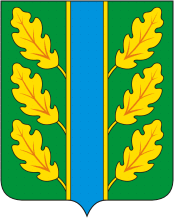 Периодическое печатное средство массовой информации«Вестник Дубровского района»Распространяется бесплатно.Подлежит распространению на территории Дубровского района.Порядковый номер выпуска:  № 158Дата выхода выпуска в свет: 30.04.2020 годаТираж:  22 экземплярар.п.ДубровкаСоучредителями периодического печатного средства массовой информации «Вестник Дубровского района» являются: Дубровский районный Совет народных депутатов и администрация Дубровского района.Редакцией периодического печатного средства массовой информации «Вестник Дубровского района» является администрация Дубровского района, которая также является его издателем и распространителем.        Адрес редакции, издателя, типографии: 242750, Брянская область, поселок Дубровка, ул. Победы, д 18.        Периодическое печатное средство массовой информации «Вестник Дубровского района является официальным периодическим печатным средством массовой информации, предназначенным для опубликования муниципальных правовых актов органов местного самоуправления Дубровского района, обсуждения проектов муниципальных правовых актов, доведения до сведения жителей Дубровского района иной официальной информации.        Главный редактор: Василенко О.Н.Содержание:Раздел 1. «Правовые акты».1.1. Устав муниципального образования «Дубровский район». 1.2. Правовые акты, принимаемые на местном референдуме.1.3. Решения Дубровского районного Совета народных депутатов.1.4. Решения Дубровского поселкового Совета  народных депутатов1.5. Постановления и распоряжения администрации Дубровского района.1.6. Приказы Председателя контрольно- счетной палаты Дубровского района.Раздел 2. «Официальная информация».2.1. Отчеты о деятельности контрольно- счетной палаты Дубровского района.2.2.  Объявления о проведении публичных слушаний.2.3.  Муниципальные правовые акты, подлежащие обсуждению на публичных слушаниях.2.4. Иная официальная информация.Раздел 1. «Правовые акты».1.1. Устав муниципального образования «Дубровский район» – информация отсутствует.1.2. Правовые акты, принимаемые на местном референдуме – информация отсутствует.1.3. Решения Дубровского районного Совета народных депутатов - информация отсутствует.1.4. Решения Дубровского поселкового Совета  народных депутатов -  информация отсутствует.                                                                                                  Постановления и распоряжения администрации Дубровского района                                                             1.5.1. РОССИЙСКАЯ ФЕДЕРАЦИЯБРЯНСКАЯ ОБЛАСТЬАДМИНИСТРАЦИЯ ДУБРОВСКОГО РАЙОНАПОСТАНОВЛЕНИЕ  от  16 апреля  2020г.                                                                                       №235   п. ДубровкаО сводном годовом докладе «О ходереализации и оценке эффективности муниципальных программ муниципального образования«Дубровское  городское поселение»  за 2019 годВ соответствии с постановлением администрации Дубровского района от 26.10.2018 года № 744а «Об утверждении порядка разработки, реализации и оценки эффективности муниципальных программ муниципального образования «Дубровское городское поселение»  ПОСТАНОВЛЯЮ:Утвердить сводный годовой доклад о ходе реализации и оценке эффективности муниципальных программ муниципального образования «Дубровское  городское поселение» за 2019 год согласно приложению    № 1 к настоящему постановлению.Настоящее постановление подлежит размещению  на сайте Дубровского муниципального района Брянской области, а так же в периодическом печатном средстве массовой информации «Вестник Дубровского района»Контроль за исполнением настоящего постановления оставляю за собой.Глава администрацииДубровского района                                                                   И.А. Шевелев      Приложение № 1к постановлению администрацииДубровского районаот 16 апреля 2020 года №235  Сводный годовой докладо ходе реализации и оценке эффективности муниципальных программмуниципального образования «Дубровское  городское поселение» за 2019 годВ 2019 году в Дубровском городском поселении  осуществлялась реализация   двух муниципальных программ:- «Реализация отдельных полномочий муниципального образования «Дубровское городское поселение»  на 2019 - 2021 годы»;-  «Формирование современной городской среды на 2018-2024 годына территории р.п. Дубровка Дубровского городского поселения»;За отчетный период фактическое освоение средств составило 100% от уточненной бюджетной росписи.Общий объем финансирования составил 34854823,68 рубля или 80,7%  от общих расходов бюджета за 2019 год. При этом наибольший объем средств пришёлся на муниципальную программу «Реализация отдельных полномочий муниципального образования «Дубровское городское поселение»  на 2019 - 2021 годы» 30 252489,51 рублей или 86,8% от общего объема финансирования муниципальных программ. На реализацию муниципальной программы «Формирование современной городской среды на 2018-2024 годы на территории р.п. Дубровка Дубровского городского поселения» израсходовано 4 437 576,07   рублей  или 12,7% от общего объема финансирования муниципальных программ. Оценка эффективности реализации муниципальных программ производилась в соответствии с постановлением администрации Дубровского района от 26.10.2018 года № 744а «Об утверждении порядка разработки, реализации и оценки эффективности муниципальных программ муниципального образования «Дубровское городское поселение», в соответствии с  которым программы ранжируются на четыре группы:1 группа - эффективность выше плановой при R > N;2 группа - плановая эффективность при R = N;3 группа - эффективность ниже плановой при N > R >= 0,75 N;4 группа - программа неэффективна при R < 0,75 N, где N - число показателей (индикаторов), а R -  итоговая оценка состояния индикатора.МУНИЦИПАЛЬНАЯ ПРОГРАММА«Реализация отдельных полномочий муниципального образования «Дубровское городское поселение» на 2019 - 2021 годы» Программа утверждена постановлением администрации Дубровского района от 18.12.2018 года № 907.Ответственный исполнитель: Администрация Дубровского района.Цели муниципальной  программы:  Обеспечение деятельности финансовых, налоговых и таможенных органов и органов финансового (финансово-бюджетного) надзора;Общегосударственные вопросы;Повышение эффективности дорожного хозяйства (дорожных фондов);Осуществление мероприятий по развитию жилищно-коммунального хозяйства;Отдельные мероприятия по развитию культуры;Реализация социальной политики;Отдельные мероприятия по развитию спорта;  Достижение поставленных целей требует решения следующих задач: Полномочия по осуществлению внешнего муниципального финансового контроля в муниципальном образовании "Дубровское городское поселение";Оценка имущества, признание прав и регулирование отношений муниципальной собственности;Руководство и управление в сфере установленных функций органов местного самоуправления;Повышение безопасности дорожного движения;Обеспечение сохранности автомобильных дорог местного значения и условий безопасности движения по ним;Плата взносов на капитальный ремонт в многоквартирном доме собственником помещений;Капитальный и текущий ремонт муниципального жилищного фонда;Обеспечение мероприятий по капитальному ремонту многоквартирных домов;Мероприятия в сфере коммунального хозяйства;Мероприятия по обеспечению населения бытовыми услугами;Капитальные вложения в объекты недвижимого имущества государственной (муниципальной) собственности;Организация и обеспечение освещения улиц;Озеленение территории;Организация и содержание мест захоронения (кладбищ);Мероприятия по благоустройству;Реализация переданных полномочий по решению отдельных вопросов местного значения поселений в соответствии с заключенными соглашениями по созданию условий для организации досуга и обеспечения жителей поселений услугами организаций культуры;Выплата муниципальных пенсий (доплат к государственным пенсиям);Реализация переданных полномочий по решению отдельных вопросов местного значения поселений в соответствии с заключенными соглашениями по обеспечению условий для развития на территории поселения физической культуры, школьного спорта и массового спорта;Мероприятия по социальной поддержке отдельных категорий граждан.Исполнение расходов муниципальной программы за 2019 год«Реализация отдельных полномочий муниципального образования «Дубровское городское поселение» на 2019 - 2021 годы» (рублей)Анализ выполнения индикаторов муниципальной программы«Реализация отдельных полномочий муниципального образования «Дубровское городское поселение» на 2019 - 2021 годы» Итоговая оценка состояния показателей (индикаторов)муниципальной программы«Реализация отдельных полномочий муниципального образования «Дубровское городское поселение» на 2019 - 2020 годы» Оценка эффективности реализации
муниципальной программы «Реализация отдельных полномочий муниципального образования «Дубровское городское поселение» на 2019 - 2021 годы» ВЫВОД: согласно проведенному анализу и полученным показателям критериев эффективности муниципальной программы ««Реализация отдельных полномочий муниципального образования «Дубровское  городское поселение» на 2019 - 2021 годы» эффективность программы выше плановой, следовательно, реализация признается целесообразной, продолжается финансирование мероприятий. Возможно рассмотрение вопроса о дополнительном финансировании мероприятий путем дополнительного выделения денежных средств.МУНИЦИПАЛЬНАЯ ПРОГРАММА «Формирование современной городской среды на 2018- 2024 годына территории р.п. Дубровка Дубровского городского поселения»Программа утверждена постановлением администрации Дубровского района от 28.11.2017 года № 836.Ответственный исполнитель: Администрация Дубровского района.Цели муниципальной  программы: 1. Повышение уровня комплексного благоустройства для повышения качества жизни граждан на территории р.п. Дубровка Дубровского района Брянской области. Достижение поставленных целей требует решения следующих задач:  Организация мероприятий по благоустройству нуждающихся в благоустройстве территории общего пользования;Организация мероприятий по благоустройству нуждающихся в благоустройстве дворовых территорий многоквартирных домов.Исполнение расходов муниципальной программы за 2019 год«Формирование современной городской среды на 2018- 2024 годына территории р.п. Дубровка Дубровского городского поселения»РублейАнализ выполнения индикаторов муниципальной программы«Формирование современной городской среды на 2018- 2024 годына территории р.п. Дубровка Дубровского городского поселения»Итоговая оценка состояния показателей (индикаторов)муниципальной программы«Формирование современной городской среды на 2018- 2024 годына территории р.п. Дубровка Дубровского городского поселения»Оценка эффективности реализации
муниципальной программы «Формирование современной городской среды на 2018- 2024 годына территории р.п. Дубровка Дубровского городского поселения»ВЫВОД: согласно проведенному анализу и полученным показателям критериев эффективности муниципальной программы «Формирование современной городской среды на 2018- 2024 годы на территории р.п. Дубровка Дубровского городского поселения» эффективность программы выше плановой, следовательно, реализация признается целесообразной, продолжается финансирование мероприятий. Возможно рассмотрение вопроса о дополнительном финансировании мероприятий путем дополнительного выделения денежных средств.1.6. Приказы Председателя контрольно - счетной палаты Дубровского района - информация отсутствует.Раздел 2. «Официальная информация».2.1. Отчеты о деятельности контрольно - счетной палаты Дубровского района - информация отсутствует.2.2.  Объявления о проведении публичных слушаний  - информация отсутствует.2.3.  Муниципальные правовые акты, подлежащие обсуждению на публичных слушаниях -информация отсутствует.2.4. Иная официальная информация  - информация отсутствует.Выпуск  № 158  периодического печатного средства массовой информации «Вестник Дубровского района»  подписан к печати.                                                   Главный редактор      О.Н. ВасиленкоНаименованиеУтвержденные расходы 2019 г. (Решение от 18.12.2018 года №183Уточненные расходы 2019 г. по сводной росписиКассовое исполнение% исполнения к сводной росписи12345Полномочия по осуществлению внешнего муниципального финансового контроля в муниципальном образовании "Дубровское городское поселение"5000,005000,005000,00100Оценка имущества, признание прав и регулирование отношений муниципальной собственности55000,00252751,00252751,00100Реализация переданных полномочий по решению отдельных вопросов местного значения поселений в соответствии с заключенными соглашениями в части формирования архивных фондов поселений5000,005000,005000,00100Реализация переданных полномочий по решению отдельных вопросов местного значения поселений в соответствии с заключенными соглашениями в сфере градостроительной деятельности200000,00200000,0200000,0100Руководство и управление в сфере установленных функций органов местного самоуправления200,00200,00200,00100Повышение безопасности дорожного движения2451000,002486834,502423677,0897,5Обеспечение сохранности автомобильных дорог местного значения и условий безопасности движения по ним600000,0016161068,499806757,0060,7Плата взносов на капитальный ремонт в многоквартирном доме собственником помещений110000,00116865,11116865,11100Капитальный и текущий ремонт муниципального жилищного фонда107000,0069297,0069297,00100Обеспечение мероприятий по капитальному ремонту многоквартирных домов50000,000,000,000Мероприятия в сфере коммунального хозяйства513000,00460451,00460451,00100Мероприятия по обеспечению населения бытовыми услугами1050000,001503201,201503201,20100Подготовка объектов ЖКХ к зиме143000,000,000,000Приобретение специализированной техники для предприятий жилищно-коммунального комплекса 0,00782601,67770600,0098,5Организация и обеспечение освещения улиц3279819,003238988,333208512,1799,06Озеленение территории20000,0013200,0013200,00100Организация и содержание мест захоронения (кладбищ)510181,00579903,72579903,72100Мероприятия по благоустройству3278000,006902934,905050043,3973,16Реализация переданных полномочий по решению отдельных вопросов местного значения поселений в соответствии с заключенными соглашениями по организации и осуществлению мероприятий по работе с детьми и молодежью в поселении15000,0015000,0015000,00100Реализация переданных полномочий по решению отдельных вопросов местного значения поселений в соответствии с заключенными соглашениями по созданию условий для организации досуга и обеспечения жителей поселений услугами организаций культуры5500000,005500000,005500000,00100Выплата муниципальных пенсий (доплат к государственным пенсиям)186000,00192030,84192030,84100Реализация переданных полномочий по решению отдельных вопросов местного значения поселений в соответствии с заключенными соглашениями по обеспечению условий для развития на территории поселения физической культуры, школьного спорта и массового спорта80000,0080000,0080000,00100ИТОГО:18058200,0038565327,7630 252 489,5178,4№Наименование мероприятияСрок исполненияЦелевые показатели (индикаторы)Целевые показатели (индикаторы)Целевые показатели (индикаторы)Целевые показатели (индикаторы)Целевые показатели (индикаторы)№Наименование мероприятияСрок исполненияНаименование показателя (индикатора)единица измеренияплановое значениефактическое значениеотклонение (-/+,%)1.Полномочия по осуществлению внешнего муниципального финансового контроля в муниципальном образовании "Дубровское городское поселение"январь-декабрь 2019г.Полномочия по осуществлению внешнего муниципального финансового контроля в муниципальном образовании "Дубровское городское поселение"шт1102.Реализация переданных полномочий по решению отдельных вопросов местного значения поселений в соответствии с заключенными соглашениями в части формирования архивных фондов поселенийянварь-декабрь 2019г.Реализация переданных полномочий по решению отдельных вопросов местного значения поселений в соответствии с заключенными соглашениями в части формирования архивных фондов поселенийшт.1112.Реализация переданных полномочий по решению отдельных вопросов местного значения поселений в соответствии с заключенными соглашениями в части формирования архивных фондов поселенийянварь-декабрь 2019г.Реализация переданных полномочий по решению отдельных вопросов местного значения поселений в соответствии с заключенными соглашениями в части формирования архивных фондов поселений3.Профилактика безнадзорности и правонарушений несовершеннолетних, организация деятельности административных комиссий и определение перечня должностных лиц органов местного самоуправления.январь-декабрь 2019г.январь-декабрь 2019г.Руководство и управление в сфере установленных функций органов местного самоуправленияшт1104.Реализация переданных полномочий по решению отдельных вопросов местного значения поселений в соответствии с заключенными соглашениями в сфере градостроительной деятельностиянварь-декабрь 2019г.Реализация переданных полномочий по решению отдельных вопросов местного значения поселений в соответствии с заключенными соглашениями в сфере градостроительной деятельностишт1105Оценка имущества, признание прав и регулирование отношений муниципальной собственностиянварь-декабрь 2019г.Оценка имущества, признание прав и регулирование отношений муниципальной собственностикм5506Повышение безопасности дорожного движенияянварь-декабрь 2019г.Повышение безопасности дорожного движениякм93,8693,8607Обеспечение сохранности автомобильных дорог местного значения и условий безопасности движения по нимянварь-декабрь 2019г.Обеспечение сохранности автомобильных дорог местного значения и условий безопасности движения по нимкм2,662,6608Плата взносов на капитальный ремонт в многоквартирном доме собственником помещенийянварь-декабрь 2019г.Плата взносов на капитальный ремонт в многоквартирном доме собственником помещенийкв.м.1514,91514,909Капитальный и текущий ремонт муниципального жилищного фондаянварь-декабрь 2019г.Капитальный и текущий ремонт муниципального жилищного фондашт00010Обеспечение мероприятий по капитальному ремонту многоквартирных домовянварь-декабрь 2019г.Обеспечение мероприятий по капитальному ремонту многоквартирных домовшт22011Мероприятия в сфере коммунального хозяйстваянварь-декабрь 2019г.Мероприятия в сфере коммунального хозяйствашт1313012Мероприятия по обеспечению населения бытовыми услугамиянварь-декабрь 2019г.Мероприятия по обеспечению населения бытовыми услугамишт11013Приобретение спецтехники для предприятий ЖКХянварь-декабрь 2019г.Приобретение спецтехники для предприятий ЖКХшт11014Организация и обеспечение освещения улицянварь-декабрь 2019г.Организация и обеспечение освещения улицшт9494015Организация и содержание мест захоронения (кладбищ)январь-декабрь 2019г.Организация и содержание мест захоронения (кладбищ)шт66016Озеленение территорииянварь-декабрь 2019г.Озеленение территориишт11017Мероприятия по благоустройствуянварь-декабрь 2019г.Мероприятия по благоустройствушт3636018Реализация переданных полномочий по решению отдельных вопросов местного значения поселений в соответствии с заключенными соглашениями по организации и осуществлению мероприятий по работе с детьми и молодежью в поселенииянварь-декабрь 2019г.Реализация переданных полномочий по решению отдельных вопросов местного значения поселений в соответствии с заключенными соглашениями по организации и осуществлению мероприятий по работе с детьми и молодежью в поселениишт11019Реализация переданных полномочий по решению отдельных вопросов местного значения поселений в соответствии с заключенными соглашениями по созданию условий для организации досуга и обеспечения жителей поселений услугами организаций культурыянварь-декабрь 2019г.Реализация переданных полномочий по решению отдельных вопросов местного значения поселений в соответствии с заключенными соглашениями по созданию условий для организации досуга и обеспечения жителей поселений услугами организаций культурышт11020Выплата муниципальных пенсий (доплат к государственным пенсиям)январь-декабрь 2019г.Выплата муниципальных пенсий (доплат к государственным пенсиям)чел.33021Реализация переданных полномочий по решению отдельных вопросов местного значения поселений в соответствии с заключенными соглашениями по обеспечению условий для развития на территории поселения физической культуры, школьного спорта и массового спортаянварь-декабрь 2019г.Реализация переданных полномочий по решению отдельных вопросов местного значения поселений в соответствии с заключенными соглашениями по обеспечению условий для развития на территории поселения физической культуры, школьного спорта и массового спорташт.11022Мероприятия по социальной поддержке отдельных категорий гражданянварь-декабрь 2019г.Мероприятия по социальной поддержке отдельных категорий гражданчел.12120Наименование показателя (индикатора)Оценка состояния показателя (индикатора) в баллахПолномочия по осуществлению внешнего муниципального финансового контроля в муниципальном образовании "Дубровское городское поселение"1Оценка имущества, признание прав и регулирование отношений муниципальной собственности1Повышение безопасности дорожного движения2Обеспечение сохранности автомобильных дорог местного значения и условий безопасности движения по ним1Плата взносов на капитальный ремонт в многоквартирном доме собственником помещений1Капитальный и текущий ремонт муниципального жилищного фонда1Обеспечение мероприятий по капитальному ремонту многоквартирных домов1Мероприятия в сфере коммунального хозяйства1Мероприятия по обеспечению населения бытовыми услугами1Приобретение спецтехники для предприятий ЖКХ1Подготовка объектов ЖКХ к зиме1Организация и обеспечение освещения улиц1Организация и содержание мест захоронения (кладбищ)1Озеленение территории1Мероприятия по благоустройству2Реализация переданных полномочий по решению отдельных вопросов местного значения поселений в соответствии с заключенными соглашениями по созданию условий для организации досуга и обеспечения жителей поселений услугами организаций культуры1Выплата муниципальных пенсий (доплат к государственным пенсиям)1Реализация переданных полномочий по решению отдельных вопросов местного значения поселений в соответствии с заключенными соглашениями по обеспечению условий для развития на территории поселения физической культуры, школьного спорта и массового спорта1Мероприятия по социальной поддержке отдельных категорий граждан1Итоговая оценка состояния ( R )21Вывод об эффективности реализации муниципальной программы (подпрограммы)Вывод об эффективности реализации муниципальной программы (подпрограммы)Вывод об эффективности реализации муниципальной программы (подпрограммы)Вывод об эффективности реализации муниципальной программы (подпрограммы)Вывод об эффективности реализации муниципальной программы (подпрограммы)Критерий эффективностиКритерий эффективностиКритерий эффективностиЭффективность выше плановойЭффективность выше плановойЭффективность выше плановойЭффективность выше плановойЭффективность выше плановойR  >  NR  >  NR  >  NПлановая эффективностьПлановая эффективностьПлановая эффективностьПлановая эффективностьПлановая эффективностьR = NR = NR = NЭффективность ниже плановойЭффективность ниже плановойЭффективность ниже плановойЭффективность ниже плановойЭффективность ниже плановойN > R > = 0,75 NN > R > = 0,75 NN > R > = 0,75 NПрограмма неэффективнаПрограмма неэффективнаПрограмма неэффективнаПрограмма неэффективнаПрограмма неэффективнаR < 0,75 NR < 0,75 NR < 0,75 NN - число показателей (индикаторов) N - число показателей (индикаторов) N - число показателей (индикаторов) N - число показателей (индикаторов) R=19N=21НаименованиеУтвержденные расходы  на 2019 г. (Решение от 18.12.2018 года №183)Уточненные расходы 2019 г. по сводной росписиКассовое исполнение% исполнения к сводной росписи12345  Благоустройство общественной территории «Парк» ул. Фокина в п. Дубровка Брянской области4 437 576,07 4 437 576,074 437 576,07100,0Всего:4 437 576,074 437 576,074 437 576,07100,0№Наименование мероприятияСрок исполненияЦелевые показатели (индикаторы)Целевые показатели (индикаторы)Целевые показатели (индикаторы)Целевые показатели (индикаторы)Целевые показатели (индикаторы)№Наименование мероприятияСрок исполненияНаименование показателя (индикатора)единица измеренияплановое значениефактическое значениеотклонение (-/+,%)1.Благоустройство общественной территории «Парк» ул. Фокина в п. Дубровка Брянской областиянварь-декабрь 2019г.Благоустройство общественной территории «Парк» ул. Фокина в п. Дубровка Брянской областишт110Наименование показателя (индикатора)Оценка состояния показателя (индикатора) в баллахБлагоустройство общественной территории «Парк» ул. Фокина в п. Дубровка Брянской области1Итоговая оценка состояния ( R )1Вывод об эффективности реализации муниципальной программы (подпрограммы)Вывод об эффективности реализации муниципальной программы (подпрограммы)Вывод об эффективности реализации муниципальной программы (подпрограммы)Критерий эффективностиКритерий эффективностиКритерий эффективностиКритерий эффективностиКритерий эффективностиЭффективность выше плановойЭффективность выше плановойЭффективность выше плановойR  >  NR  >  NR  >  NR  >  NR  >  NПлановая эффективностьПлановая эффективностьПлановая эффективностьR = NR = NR = NR = NR = NЭффективность ниже плановойЭффективность ниже плановойЭффективность ниже плановойN > R > = 0,75 NN > R > = 0,75 NN > R > = 0,75 NN > R > = 0,75 NN > R > = 0,75 NПрограмма неэффективнаПрограмма неэффективнаПрограмма неэффективнаR < 0,75 NR < 0,75 NR < 0,75 NR < 0,75 NR < 0,75 NN - число показателей (индикаторов) N - число показателей (индикаторов) N - число показателей (индикаторов) N - число показателей (индикаторов) N - число показателей (индикаторов) R=1N=1Плановая эффективностьПлановая эффективностьПлановая эффективностьПлановая эффективностьПлановая эффективностьПлановая эффективность